Дрига Людмила Владимировнапедагог дополнительного образования МБОУ ДО  Дом детского творчества г. Новый УренгойМАСТЕР-КЛАССИЗГОТОВЛЕНИЕ  СУВЕНИРА «ПАННО  ОЛЕНЬ» ИЗ РЫБЬЕЙ КОЖИПредмет (направленность): краеведение. Возраст детей: 10 - 12 лет.Место проведения: класс.Цель: расширить знания детей о северном олене, развить навыки изготовления сувениров из рыбьей кожиЗадачи:- расширить знания о коренном населении, их образе жизни;- познакомить   с технологией изготовления сувениров из рыбьей кожи;- продолжить развитие творческих способностей;- воспитывать любовь к родному краю. Методы и приемы: словесный, наглядный, объяснительно-иллюстрированный, практический.Инструменты и материалы: карандаш, картон, ножницы, рыбья кожа, мех, тесьма, клей «Момент», клей ПВА.Наглядные пособия: мини-выставка «Изделия и сувениры с рыбьей кожи»»; технологическая карта с изготовления сувенира-панно «Олень».Технические средства: мультимедиа проектор, музыкальное сопровождение. Ход мастер-классаI. Организационный момент         Добрый день дети!         Наш мастер-класс начнем  с загадки:         «Он и сильный, он и быстрый,                  У него рога ветвисты,                Среди тундровых болот 
          Он лишайник - ягель рвет».- Ребята, о ком идет речь?- Правильно о северном олене.- А вот эта загадка о ком:          «Лес не лес, туча не туча –            То по тундре кочует,            То на одном месте стоит»- Правильно, это много оленей, целое стадо.          Сегодня мастер-класс будет посвящен оленю.II. Сообщение познавательных сведений          Мы живем на Ямале, который смело можно назвать оленьим краем. Каждый третий северный олень в мире обитает на Ямале.         Жизнь в тундре была бы невозможна без этого животного. Олень с ненецкого языка  переводится «дающий жизнь». Ненцы с давних времен называют себя «детьми оленя»: «Без оленя – я не человек».         Дикие северные олени – родоначальники домашних оленей. Народы Севера много тысяч лет назад сумели приручить их.        А сейчас предлагаю послушать ненецкую сказку «Два оленя».
        «Говорят, в тундре это было. Отбился домашний олень от стада. Долго ли коротко ли бежал – встретился ему дикий олень и говорит: - Что за жизнь у тебя! Человека на себе возишь. Тяжелую кладь на себе тащишь. А я сам по себе хожу. Моя жизнь лучше.-  Нет, моя лучше.  Присмотришь сам и увидишь.       Сказав это, побежал домашний олень обратно к стаду. И дикий олень  опять за ним побежал, над домашним оленем  смеется: - Ты как на привязи ходишь, от человека на три шага отойти боишься.
        Домашний олень ничего не отвечает. Подошел к стаду, начал со всеми ягель из-под снега выкапывать и есть.
        Дикий олень остановился в сторонке. Тут темнеть начало, ночь наступила. Задул ветер. Все сильнее и сильнее дует ветер. Тогда человек отогнал стадо в ложбинку. Прижались олени друг к другу, тепло им. 
        А дикий олень один на открытом месте. Как ни станет, ветер ему шерсть ерошит. Еле дотерпел, пока ветер стих.         Всю долгую ночь человек сторожил стадо. Наутро человек запряг оленей в нарты, к чуму поехал. 
        А дикий олень поодаль бежит, смотрит, что дальше будет. Вот и чум показался. Выбежали из чума мальчик и девочка. Мальчик оленей распрягает, девочка по спине их гладит, из рук хлебом кормит. 
         Дикий олень издали на это смотрит. Увидел вкусную еду – самому есть захотелось. Убежал он далеко в тундру. Начал ягель искать. Только нашел – смотрит: прямо на него волк бежит, зубами щелкает.    Дикий олень бросился бежать, волк за ним. Долго бежал олень, из сил выбился, а волк не отстает. Дикий олень прямо к чуму подбежал. Выскочил из чума человек с ружьем, одним выстрелом убил волка. 
         Увидел это домашний олень и спрашивает дикого оленя: «Ну, чья жизнь лучше? Я на человека работаю, а он обо мне заботится. Я человеку друг, и он мне друг».        Ребята, есть добрая традиция у народов Севера, белый олень считался у них священным животным. Приносил людям счастье. Ему никогда не обрубали рога. Рождение белого олененка в стаде отмечали большим праздником.          В сказке северных народов «Сказка о Солнце» именно Белый олень принес в тундру солнце.        Мифология, легенды, сказки, народное творчество жителей Севера во многом связано с любимым животным – оленем. Чего только стоят одни пословицы:         Когда оленя сберегу, он сбережет меня в пургу.         Оленя, если обижать, то и на привязи не удержать.         Человека тундры распознаешь по его оленям.         Оленю лучшая мерка – в дороге проверка.            Как олень гордо несет голову свою, так же высоко держи свое имя.         Олень дает для жизни человека практически все  –  это пища, одежда, обувь, нитки, оружие и поделки, жилище, средство передвижения.        В непроходимой тайге, бескрайней тундре домашние олени стали надежным транспортом. Без них не могут обойти ни охотники, ни рыболовы. Зимой олени на санях возят по бескрайней тундре людей и грузы.         Одежда и обувь из оленьих шкур теплая, красивая, легкая. Шкура с ног идет на шитье «кисов» (зимней обуви) работа долгая и кропотливая. Шкура со спин идет на утепление нарт, шкура с нижней части шеи кладется в детскую колыбель. Из сухожилий оленя изготавливали нитки. Ими сшивали одежду, обувь, нанизывали на них бисер.            Из оленьих шкур шьют покрышки для чума.           Мясо и кровь животного употребляют в пищу.           Панты спасали от страшной северной цинги, из   них производят лекарство пантокрин и пантогематоген.   Когда рога костенеют, из них вытачивают рукоятки для ножей, наконечники для стрел, крюки для люлек, гребни, ушекупки, украшения для праздничных поясов, шило для мастериц, детские игрушки, а остатки отдают собакам зубы точить – на всё оленьи рога пригодны.       Олень – основа культуры народов Севера, друг тундровика.           «Загадка мира — северный олень,             С начала мирозданья до сих пор             Её еще никто не разгадал.             И если в высоте небесных сфер             Есть Бог-Творец, то я ему с земли             Готов послать почтительный поклон             За счастье, что меня определил             В мире жить среди людей —             Оленьим человеком и навек             Священного оленя дал в друзья».          Природа – матушка мудра.  Жизнь северного оленя насыщена и интересна, полностью приспособлена под Север. Северный олень – это настоящий сын Севера.   Его мех – не пропускает холод и влагу. Его питание – это пища полная витаминов и минералов, необходимых для здоровой жизни.   Олень – как источник жизни у северных народов.        С образом оленя связаны исторические судьбы коренных малочисленных народов Севера, весь кочевой образ их жизни и создание ими за многие века уникальной цивилизации.        Оленеводство составило основу культур коренных северных народов, имеющих разнообразные традиции и богатый опыт разведения оленей.                  Домашний северный олень дает им возможность жить в гармонии с суровой природой Севера.         Существует легенда: «Однажды встретились Олень-мужчина и простая девушка, они полюбили друг друга, стали жить вместе, после у них родились  два  сына: один Олень, а другой – человек. По легенде также говорилось, что пришли злые люди,  и девушке со своим сыном в облике человека пришлось бежать к людям, а мужчине-оленю со вторым сыном в лес».          Эта легенда является важнейшим показателем того, насколько важен образ Оленя в жизни северных народов, насколько Олень и человек неразделимы.       Олень – это благоприятный символ, ассоциирующийся с Солнцем, восходом, светом, чистотой, обновлением, возрождением, созиданием и духовностью. Из-за сходства оленьих рогов с ветвями, его образ связан с Древом Жизни. Кроме того, рога оленя символизируют солнечные лучи, плодородие. Это удивительное животное является посредником между небом и землей, посланником богов. На оленях передвигались многие божества, он считался олицетворением предков. Древние люди считали, что олени переносят души умерших в потусторонний мир.  Его относили к царственным животным. По поверьям, олень умел творить разные чудеса, говорить человеческим голосом.            Род Салиндер считался богатым и благородным. В истории рода сохранилась легенда, которая гласит, как человек собрался на высокий мыс и увидел пасущееся стадо диких оленей и, не причинив им вреда, приручил их. Так олени стали домашними.            Олень настолько сильно вошел в жизнь людей, что его стали изображать на монетах, гербах, одежде, делать игрушки. Их изображали на бронзовых топорах, пряжках, поясах, булавках. На флаге ЯНАО изображен орнамент – «оленьи рога», на гербе – олень и орнамент.           Оленеводы говорят: «Наш народ будет жить, пока есть олени. Не станет оленя –  не будет и нашего народа».  Физкультминутка       Ребята, вы очень внимательно слушали, устали. Я предлагаю вам немного размяться. Встаньте со своих мест и повторяйте упражнения за мной.                 Эй, беги, беги, олень,                  Через тундру веселей!                  Куропатка, улетай,                  С нашей тропки поскорей!                  В заполярный едем край,                  Едем быстро на Ямал!III. Практическая работа        Сегодня я предлагаю сделать северный сувенир-панно  «Северный олень» из рыбьей кожи.          Перед вами лежат технологические карты с последовательностью выполнения этой работы (Приложение №1). Приступаем к выполнению.IV. Подведение итогов-  Ну вот, наши сувениры готовы.          Олень   является олицетворением света, чистоты, возрождения жизни и созидания.  Это символ солнца, восхода, великого Древа Жизни.         Иметь в доме изображения оленя – к долголетию, удаче и богатству.         И Север представить         Нельзя без оленя.         Олень – это тундры         Пятнистый ковер,          Ее вдохновенье, ее откровенье …         Олень!Всем большое спасибо за работу. До свидания.Литература и ссылки:                                                                                                                          1. Сусой Е.Г. Из глубины веков. Тюмень,  1994.2. Уроки мастерства. Окружной Дом ремесел. г. Салехард,  2003.3. Хомич Л.В.  Ненцы: СПб, Русский двор, 1995.                                                    4. Хомич Л.В., Ириков С. И., Аюпова Г.Е. Тазовские селькупы: Очерки традиционной  культуры.– СПб: филиал изд-ва «Просвещение», 2002.Приложение №1Технологическая карта изготовления панно «Олень» из рыбьей кожи№ п/пПоследовательность и содержание операцииГрафическое изображениеИнструменты, приспособления, материал1Нарисовать и вырезать шаблоны: один круг диаметром 10 см, другой – 12 см и оленя.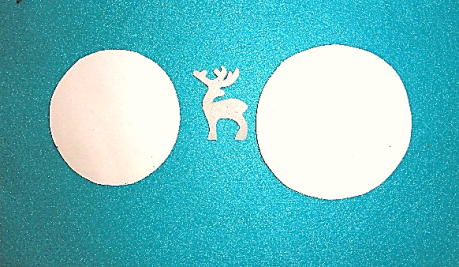 Картон, простой карандаш, ножницы.2Взять круг диаметром 10 см наклеить рыбью кожу и   вырезать круг.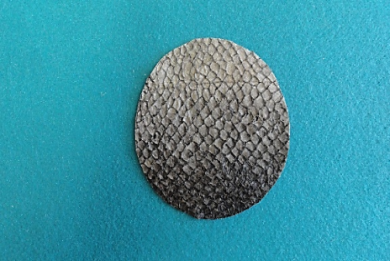 Круг из картона, рыбья кожа, ножницы, клей «Момент».3На шаблон олень наклеить рыбью кожу и   вырезать оленя.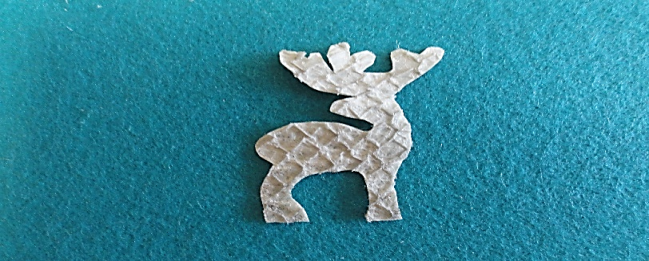 Шаблон оленя из картона, рыбья кожа, ножницы,  клей «Момент».4Наклеить оленя на круг из рыбьей кожи.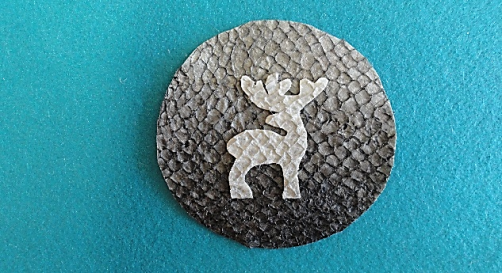 Заготовка оленя и круг из рыбьей кожи, клей «Момент».5Вырезать из кожи узор треугольники – узор «Чумики» и приклеить по кругу.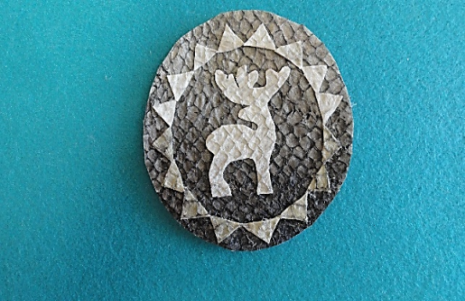 Заготовка панно, узор «Чумики» из рыбьей кожи, клей «Момент».6Приклеить глаз-стразик.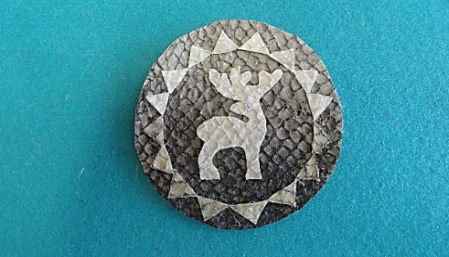 Стразик-глаз, клей  «Момент».7Приклеить мех на круг диаметром 12 см.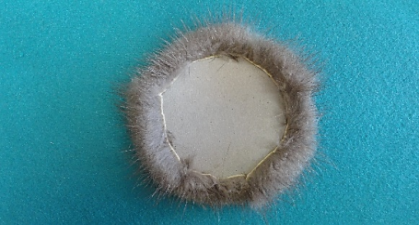 Круг из картона, мех, ножницы, клей «ПВА».8Приклеить заготовку панно на круг из меха.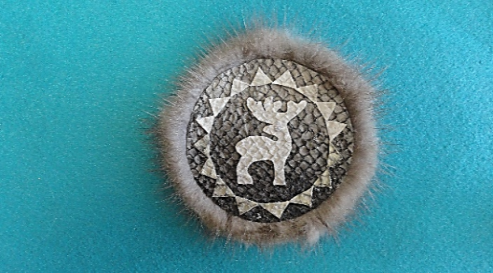 Заготовка панно олень, картон с мехом, клей «Момент».9Приклеить тесемку.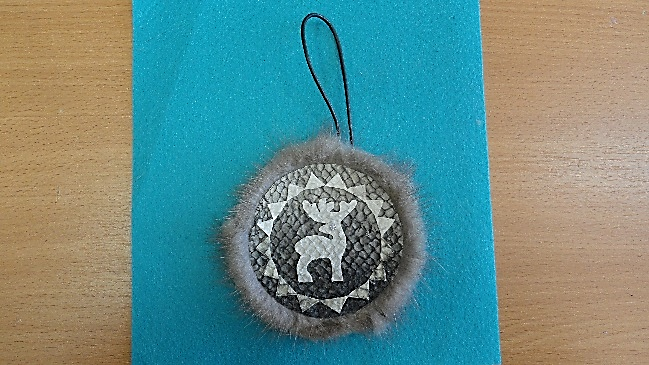 Панно готово.